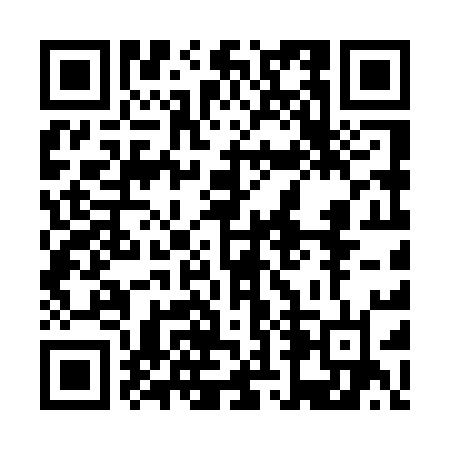 Prayer times for Shaistaganj, BangladeshWed 1 May 2024 - Fri 31 May 2024High Latitude Method: NonePrayer Calculation Method: University of Islamic SciencesAsar Calculation Method: ShafiPrayer times provided by https://www.salahtimes.comDateDayFajrSunriseDhuhrAsrMaghribIsha1Wed3:585:1911:513:186:237:452Thu3:575:1911:513:186:247:453Fri3:575:1811:513:186:247:464Sat3:565:1711:513:176:257:475Sun3:555:1711:513:176:257:476Mon3:545:1611:513:176:267:487Tue3:535:1511:513:176:267:498Wed3:525:1511:513:166:277:499Thu3:525:1411:513:166:277:5010Fri3:515:1411:513:166:287:5111Sat3:505:1311:513:166:287:5212Sun3:495:1311:513:156:297:5213Mon3:495:1211:513:156:297:5314Tue3:485:1211:513:156:307:5415Wed3:475:1111:513:156:307:5416Thu3:465:1111:513:156:317:5517Fri3:465:1011:513:156:317:5618Sat3:455:1011:513:146:327:5619Sun3:455:0911:513:146:327:5720Mon3:445:0911:513:146:337:5821Tue3:435:0911:513:146:337:5922Wed3:435:0811:513:146:347:5923Thu3:425:0811:513:146:348:0024Fri3:425:0811:513:146:358:0125Sat3:415:0711:513:146:358:0126Sun3:415:0711:513:146:368:0227Mon3:415:0711:513:146:368:0228Tue3:405:0711:523:136:378:0329Wed3:405:0611:523:136:378:0430Thu3:405:0611:523:136:388:0431Fri3:395:0611:523:136:388:05